INSTRUCTIONS - FORM RC-1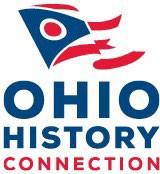 (Use only for records no longer created and maintained 
or for records destroyed in a disaster)
Section A: Local Government UnitInclude the name of the municipality, county, township, school, library, or special taxing district (local government entity) for which the form is being submitted.Include the unit (department, agency, office), if applicable.The departmental official directly responsible for the records must sign and date the form.Section B: Records CommissionComplete the phone number and mailing address for the Records Commission, including the county.To have this form returned to the Records Commission electronically, include an email address. It is the responsibility of the Records Commission to forward an electronic or paper copy of the approved form to the appropriate department.The Records Commission Chairperson must sign the certification statement before it can be reviewed and signed at the Ohio History Connection by the Local Government Records representative and approved by the Auditor of State’s Office.Section C: Ohio History Connection – State ArchivesThe reviewing agent from the Ohio History Connection - Local Government Records Program (LGRP) will sign the form and forward it to the Auditor of State’s Office.Section D: Auditor of StateThe approving agent at the Auditor of State’s office will sign the form and return it to the Ohio History Connection -LGRP.Section E: Table of Records to be DisposedSchedule numbers can be expressed by a year and item numbering scheme for each records series being scheduled, for example, 09-1, 09-2. Another option is to include a unique abbreviated identifier for each office, for example, Eng. [Engineer] 1, Eng. 2, etc. The numbering schema is your choice. Please note that obsolete records will likely not have schedule numbers.Include the title of the records series and a brief description of each series for which a one-time disposal is being requested. List the beginning and ending months and years covered by the records series. For example: April 1945 to May 1992.Include the media format of the records proposed for disposal.If retaining records in an alternate media format, include the new format. For example, if you are disposing of paper originals and retaining a certified microfilm copy, list “Microfilm” here.For use by the Auditor of State or the LGRP.GENERAL INSTRUCTIONS:---	For questions related to records scheduling and disposition, contact State Archives - LGRP at: localrecs@ohiohistory.org---	After completing sections A and E, submit the form to your records commission so it can be approved in an open meeting pursuant to Section 121.22 ORC. See Ohio Revised Code Section 149.38 (counties), 149.39 (municipalities), 149.41 (school districts), 149.411 (libraries), 149.412 (special taxing districts) and 149.42 (townships) for the composition of your records commission. Your records commission completes section B and sends the form to LGRP at:localrecs@ohiohistory.org	OR	Ohio History Connection 	OR	   RC Forms Upload SubmissionState Archives of Ohio
Local Government Records Program 
800 E. 17th AvenueColumbus, OH 43211-2474---	LGRP will review this RC-1 and forward it to the Auditor of State’s Records Officer, Columbus.---	This RC-1 is in effect when all signatures have been affixed to it. LGRP will return a copy of the approved form to the Records Commission. The local records commission and the originating office should retain permanent copies of the form to document legal disposal of public records.SAO/LGRP-RC1 (Instructions), Revised May 2024Ohio History Connection State Archives of Ohio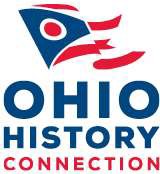 Local Government Records Program800 E. 17th Avenue Columbus, Ohio 43211-2474614.297.2553localrecs@ohiohistory.org www.ohiohistory.org/lgrPage 1 of  	ONE- TIME DISPOSAL OF OBSOLETE RECORDS (RC- 1)	Part 1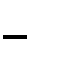 See instructions before completing this form. Must be submitted with PART 2Section A and Section B must be filled out and signed by local government before submission to the State ArchivesSection A: Local Government Unit(Local Government Entity)	(Unit/Department)(Signature of Responsible Official)	(Name)	(Title)	(Date)Section B: Records Commission	See ORC 149.38	ORC 149.412 for Records Commission information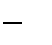 Records Commission(Telephone Number)(Address)	(City)	(Zip Code)	(County) To have this form returned to the Records Commission electronically, include an email address:I hereby certify that our records commission met in an open meeting, as required by the Ohio Revised Code, §121.22, and approved the schedules listed on this form and any continuation sheets. I further certify that our commission will make every effort to prevent these records series from being destroyed, transferred, or otherwise disposed of in violation of these schedules and that no record will be knowingly disposed of which pertains to any pending legal case, claim, action or request. This action is reflected in the minutes kept by this commission.Records Commission Chair Signature	DateSection C: Ohio History Connection - State Archives(Local Government Entity)	(Unit/Department)(Local Government Entity)	(Unit/Department)SignatureTitleDateSection D: Auditor of StateSignatureTitleDate(1)Schedule Number(2)Record Title and Description 
(Plus Inclusive Dates)(3)Media Type to be disposed(4)Media Type to be retained(5)For use by Auditor of State or LGRP(1)Schedule Number(2)Record Title and Description 
(Plus Inclusive Dates)(3)Media Type to be disposed(4)Media Type to be retained(5)For use by Auditor of State or LGRP